PRESS RELEASE - MONITEAU COUNTY SHERIFF’S OFFICEOn 10/18/2020 Deputies with the Moniteau County Sheriff’s Office went to a residence located on Sids road in an attempt to locate and execute multiple felony arrest warrants on a Brandon Pace. Information received is that Pace was possibly hiding in the residence and was possibly armed. Upon arrival deputies made contact with the homeowner who did state that Pace had been at the residence earlier. Deputies then obtained a consent search to go into the residence and look for Pace. Upon entering the residence deputies located a handgun laying inside. Upon check of the gun it came back as a stolen .45 cal Springfield Arms pistol out of Owensville, Mo. The resident identified as Billy J. Petree was then taken into custody and transported to the Moniteau County Jail.Billy J. Petree – Age 28 – Tipton, Mo – Receiving stolen property – Bond ROR - ReleasedTony Wheatley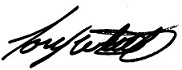 Sheriff – Moniteau County